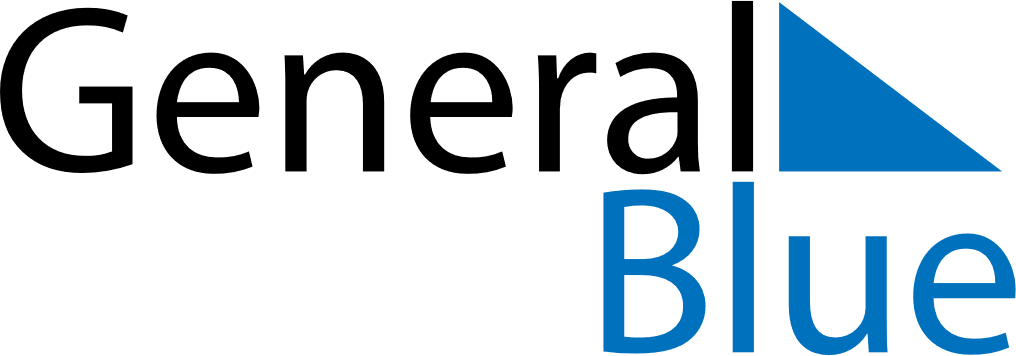 July 2019July 2019July 2019MayotteMayotteSUNMONTUEWEDTHUFRISAT1234567891011121314151617181920Fête Nationale de la France2122232425262728293031